NI & Ulster 10,000m & Relay Championships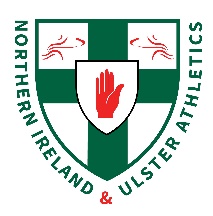 Saturday 20th August 2022Mary Peters TrackProvisional Timetable*Please note this is a provisional timetable only, and will be subject to change.TimeEvent10amRegistration11am10,000m Men & Women12noom (4x100m)U13 Girls FinalU13 Boys FinalU15 Girls Time TrialsU15 Boys FinalU17 Boys FinalU17 Girls FinalSenior Women FinalSenior Men Final1pm (4x300m)U15 Girls FinalU15 Boys FinalU17 Girls Final1:45pm (4x400m)U17 Boys FinalSenior Men FinalSenior Women Final